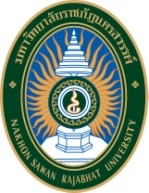 มหาวิทยาลัยราชภัฏนครสวรรค์วันที่..................เดือน...............................พ.ศ................เรื่อง	ขออนุญาตพานักศึกษาไปนอกสถานศึกษาเรียน	อธิการบดีมหาวิทยาลัยราชภัฏนครสวรรค์	ข้าพเจ้า........................................................ตำแหน่ง....................................สังกัด............................คณะ............................................................มีความประสงค์จะพานักศึกษาโปรแกรม.......................................... ภาคปกติ  ภาค กศ.บป. ไปศึกษาดูงานตามโครงการ.................................................................................จำนวน....................คน มีอาจารย์....................คน เป็นผู้ควบคุมและผู้ช่วยผู้ควบคุมในการเดินทาง ดังนี้ คือ1...............................................................................	2...............................................................................
3...............................................................................	4...............................................................................
5...............................................................................	6...............................................................................
ในการศึกษานอกสถานศึกษาในครั้งนี้ มีวัตถุประสงค์เพื่อ.....................................................................................ณ....................................จังหวัด.................................เริ่มออกเดินทางวันที่..........เดือน...................พ.ศ.............เวลา..........................น. และจะไปตามเส้นทางผ่าน.........................................................................................โดยพาหนะ...............................................................จะพักค้างที่.....................................................................และกลับถึงมหาวิทยาลัยราชภัฏนครสวรรค์ วันที่............เดือน..............................พ.ศ...............ค่าใช้จ่ายทั้งสิ้น 
จำนวน..............................บาท	อนึ่ง ในการไปศึกษานอกสถานศึกษาครั้งนี้ จะปฏิบัติตามระเบียบมหาวิทยาลัยราชภัฏนครสวรรค์ 
ว่าด้วยค่าใช้จ่ายในการพานักศึกษาไปศึกษานอกสถานที่ พ.ศ. 2549 โดยเคร่งครัด	จึงเรียนมาเพื่อโปรดพิจารณาอนุญาต        ขอแสดงความนับถือ	     ........................................................................(.....................................................................)ตำแหน่ง...........................................................       ความเห็นของหัวหน้าสาขาวิชา	         ความเห็นของรองคณบดีฝ่ายวิชาการ/ฝ่ายกิจการนักศึกษา...................................................................	         ..............................................................................................................................................................	         ...........................................................................................คำสั่งมหาวิทยาลัย 	 อนุญาต			 ไม่อนุญาต เพราะ..................................................................................................	     ........................................................................ 				(รองศาสตราจารย์ ดร. สุชาติ  แสงทอง)อธิการบดี/คณบดีคณะมนุษยศาสตร์และสังคมศาสตร์ปฏิบัติราชการแทนอธิการบดี มหาวิทยาลัยราชภัฏนครสวรรค์